КЫРГЫЗ РЕСПУБЛИКАСЫНЫН БИЛИМ БЕРҮҮЖАНА ИЛИМ МИНИСТРЛИГИОШ МАМЛЕКЕТТИК УНИВЕРСИТЕТИДҮЙНӨЛҮК ТИЛДЕР ЖАНА МАДАНИЯТ ФАКУЛЬТЕТИРОМАН- ГЕРМАН ФИЛОЛОГИЯСЫ КАФЕДРАСЫ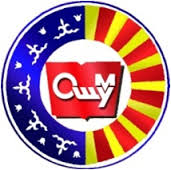 РОМАН -ГЕРМАН ФИЛОЛОГИЯСЫ КАФЕДРАСЫНЫН2021-2022–ОКУУ ЖЫЛЫНЫН ЖЫЙЫНТЫКТАРЫ БОЮНЧАОТЧЕТУ                                                      ОШ -2022Ош МУнун кафедраларынын 2021-2022-окуу жылынын жыйынтыктары боюнча отчетунун схемасыКафедранын окутуучулары жана көмөкчү персоналдары боюнча маалымат.1-таблица2.  Кафедрадагы профессордук-окутуучулук курамдын сапатына анализ: көрсөткүчү жана алардын аткарган кызматы.(Кафедранын ар бир мүчөсүнүн окуу жылы ичинде аткарган иш-аракеттеринин жыйынтыктарына толук жана кеңири анализ).         Роман-герман филологиясы кафедрасынын профессордук-окутуучулук курамы ОшМУнун талаптарына ылайык келет, 21 окутуучудан турат . Профессордук-окутуучулук курамдын сапатына анализ төмөнкү  таблицада чагылдырылган:        Роман –герман филологиясы кафедрасында  21 окутуучу, алардын ичинен: 2 филология илимдеринин кандидаты, 1 экономика илимдеринин кандидаты, 2 доцент;  6 улук окутуучу; 11 окутуучу, 1 методист бар. Профессордук-окутуучулук курамдын сапаттык  көрсөткүчү – 15%. (16 совместитель-окутуучуну  эсептегенде – 50%). Окуу жыл ичинде кафедранын мүчөлөрү активдүү  түрдө иш жасашты.            Кафедра башчысы, ф.н.к., доцент Кабылов Тойчу Бекмуратович – Жыл бою 762 саат окуу жүктөмү толугу менен аткарылды. Эмгек стажы 27 жыл. Октябрь айынан баштап «Язык академии: как написать и опубликовать научную статью на английском языке» деген аталыштагы ОшМУнун алкагындагы илимий проекти жетектеп келет. Февраль-апрель айлары аралыгында проект катышуучуларына “Как написать и опубликовать научную статью для международного рецензируемого журнала Scopus” деген темада 48 сааттык сабак-семинар өттү. Ошондой эле кафедра тарабынан университеттин окутуучулар жана студенттер арасында интеллектуалдык оюндарды уюштуруп, “Kahoot” программасын колдонуу менен  онлайн түрүндө өткөрүлдү. Квалификацияны жогорулатуу боюнча: 1. Вебинар “Оксфорд обучение и обучение онлайн для преподавателей вузов” OXFORD University press/ Ноябрь 2021. 2. “Тюркизмы в русской и в английской лингвокуль-турологии” – 36 часов/Май.            Басмадан чыккан макалалар:       1. “Семантика императивных высказываний в современном киргизском языке” январь 2022. Бюллетень науки и практики (РИНЦ).       2. “Reflexes of the Most Ancient Root *Deng «Equal» in Eurasian Languages and Interpersonal Relationship Cognitions of Paremias in the Kyrgyz Language”  Journal of Positive School Psychology. Vol. 6 No. 4 (2022). Скопус.             3. “Компоненты и функции метафоры в современном политическом дискурсе” июль 2022. Бюллетень науки и практики (РИНЦ).        Доцент Абдикаримова Малика Нышанбаевна -  жыл бою 608 саат толугу менен аткарылды. Эмгек стажы 26-жыл. Кафедранын иш-чараларына активдүү катышты. Факультеттин илим жумалыгында “Speech genres of praise and compliment in everyday communication” деген темада доклад окуду. Кафедрада 2-курстун АКК-1-19 тайпасына “Success” деген темада ачык саат өткөрүлдү.2021-2022-окуу жылында 4 макала жарыкка чыкты.1. Applying video-related activities in the English language teaching process. - ОшМУ Жарчысы Том 4, №4, 20212. Инновации в использовании электронных словарей для улучшения произношения - Polish Science Journal №4 (49), 2022, 20223. Устное тестирование как контроль уровня коммуникативных навыков учащихся старших классов - Polish Science Journal №4 (49), 20224. Ритм и ударение в организации английской речи - Polish Science Journal №4 (49), 2022Улук окутуучусу Забаева Бактыгуль Укейевна - 2021-2022-окуу жылында Латын тили предмети боюнча иш алып барды. Пландаштырылган 738 саат толук аткарды. Аталган курс боюнча жумушчу программа жана силлабус 19-бюллетенге ылайык жаңыланып, оңдолуп түзүлдү. ОМК папкасы түзүлүп, компетенциялык карталар,предметтерге аннотациялар түзүлүп, кошумча материалдар менен толукталды. Модулдук жана экзамендик тесттер, билеттер түзүлдү. 2021-2022-окуу жылынында өткөрүлгөн кафедранын отурумдарына, факультеттин окумуштуулар кеңешине толук катышты. Кафедрада уюштурулган 8-март, Нооруз майрамдарына активдүү катыштым. 2022 жылдын январь айында “Интерактивная доска. Возможности и программы”, аттуу семинарга катыштым. 2021жылдын ноябрь айында Франция Элчилиги тарабынан уюштурулган Орто Азиядагы француз тили окутуучуларына арналган Эл аралык конференцияга катышты. Илимий жумалыгына арналган 1 курсунун студенттеринин арасында интеллектуалдык викторина уюштурушту. Женүүчүлөр деканат тарабынан граммоталар менен сыйланышкан. Мугалимдердин өз ара сабактарына катышты.                      Улук окутуучу Ыпышова Нургуль Узакбаевна - Жыл бою 1080 саат толугу менен аткарылды. Эмгек стажы 24 жыл. Кафедранын иштерине активдүү катышты. 2021-2022-окуу жылы ичинде квалификацияны жогорулатуу боюнча англис тили курсуна катышты жана 5 макаласы басмадан чыгарылды. 1.“Фразеологические единицы в английском языке с элементами цветообозначения” 2021-ОшМУ жарчысы. 2.“Источники происхождения фразеологтзмов в современном английском языке” 2021- ОшМУ жарчысы. 3. “Англис тили сабактарында лексикалык көндүмдөрдү калыптандыруу” VIII Международная научно-практическая конференция, Нурс-Султан, Казакстан 2021 V том4. “ “Жек көрүү” түшүнүгүнө лексикографиялык анализ (орус, англис жана кыргыз тилдеринин материялдарынын негизинде) ” VIII Международная научно-практическая конференция, Нурс-Султан, Казакстан 2021 III том5. “Сильвия Платтын чыгармачылыгынын мотивдик структураларынын принциптери” 2021-ОшМУ жарчысы. Улук окутуучу Беккелдиева Айнагуль Ташполотовна -  2021-2022- окуу жылында Практический курс изучаемого языка предмети боюнча иш алып барды. Аталган курс боюнча жумушчу программа жана силлабус 19-бюллетенге ылайык жаңыланып, оңдолуп түзүлдү. ОМК папкасы түзүлүп, компетенциялык карталар, предметтерге аннотациялар түзүлүп, кошумча материалдар менен толукталды. Модулдук жана экзамендик тесттер, билеттер түзүлдү. 2021-2022-окуу жылынында өткөрүлгөн кафедранын отурумдарына, факультеттин окумуштуулар кеңешине толук катыштым. Кафедрада уюштурулган 8-март, Нооруз майрамдарына активдуу катышты. 4 макала Россиянын илимий журналдарына  жеке жана соавторлук негизинде публикацияланды. 2022 жылдын январь айында “ Интерактивная доска. Возможности и программы”, «Idioms in everyday English » жана « Gender equality »  аттуу семинарларга катышты.2021жылдын ноябрь айында Франция Элчилиги тарабынан уюштурулган Орто Азиядагы француз тили окутуучуларына арналган Эл аралык конференцияга  катышты. О.э. 2020-жылдын январь айынан 2021-жылдын сентябрь айларына чейин “Жаннат билим” окуу борборунун окутуучусу Алида Боссенкуль тарабынан откорулгон    “Brush up on your English (upper-intermediate)” квалификацияны жогорулатуу онлайн курсуна катышты.          Улук окутуучу Пазылова Самара Каримовна - Эмгек стажы 16 жыл. 2021-2022-окуу жылында пландаштырылган 717 саат толугу менен аткарылды. Лексикология предмети боюнча иш алып бардым. Аталган курс боюнча жумушчу программа жана силлабус19-бюллетенге ылайык жаңыланып, оңдолуп түзүлдү. ОМК папкасы түзүлүп, компетенциялык карталар,предметтерге аннотациялар түзүлүп, кошумча материалдар менен толукталды. Модулдук жана экзамендик тесттер, билеттер түзүлдү. 2021-2022-окуу жылынында өткөрүлгөн кафедранын отурумдарына, факультеттин окумуштуулар кеңешине толук катышты. 3- курстардын ата-энелер чогулушун уюштурдук, “Мобилдүүлук” боюнча чогулушта презентация жасады. 3-курстар менен драмалык кече уюштурдук. Кафедрада уюштурулган 8-март, Нооруз майрамдарына активдуу катышты. 3-курстар студенттер арасында уюштурулган олимпиадада жюри болуп студенттерди баалады.  Илимий жумалыкта макала окуду.  Лингвистикалык изилдөө борборунун директору, профессор К.З. Зулпукаровдун туулган кунунун 75 жылдыгына арналган эл-аралык илимий-практикалык конференцияда макала окуду.2021-2022-окуу жылынында 1 окуу курал “Лексикология” предметинен филос.и.к., проф. А.Анарбаев, С.К. Пазилова жана Ч. Б. Нышановдор менен  лекциялар жыйнагын чыгарышты.“Концепт в лингвистике” аттуу макаласы Россиянын журналына публикацияга чыгууда.Улук окутуучу Наматова Наргиза Амантуровна - Жыл бою 671 саат толугу менен аткарылды. Эмгек стажы 16 жыл. Кафедранын иштерине активдүү катышты. 2021-2022-окуу жылы ичинеде квалификацияны жогорулатуу боюнча томонкудогу тренингтерге катышты.   LINGUA school training on TOT new methodology for secondary schools, new published books The Twelfth International Scientific-Practical Conference “Global science and Innovations: Central Asia, Nursultan, Kazakhstan    МOOC course, Assessment of English Language Learners by Jill TysonEnglish for Media Literacy course                            5 макаласы басмадан чыгарылды. ”Прагматика предложно-послеложных образований в языках” (International Scientific Journal “Global science and Innovations 2021:Central Asia” Nur-Sultan, Kazakhstan.“Из истории разработки теории предлогов в языке” (Вестник ОшГУ)“Проблема предлогов и послелогов в русском и кыргызском языках” (Вестник ОшГУ)“Пути развития предложных и послеложных конструкций как средств выражения категорий пространства в языке” (PФ)“Особенности обучения предлогам русского языка в иноязычной аудитории” (Казахстан, Нурсултан)Окутуучу Касымова Динара Таировнанын - Жыл бою 1002 саат толугу менен аткарылды. Эмгек стажы 10  жыл.Окуу-методикалык процесстин мамлекеттик стандартка жана нормативдик талаптарга жооп беришинин аракетинде “Ош МУда студенттерди окутуунун жана алардын билимдерин баалоонун модулдук-рейтингдик системасы жөнүндө Жобонун” негизинде модулдук-рейтингдик тесттер (ТК1, ТК2, РК жана экзамендик тесттер)түзүлдү, алар белгиленген убакта өткөрүлүп, жана жыйынтыкталып, AVN , журнал жана ведомостторго түшүрүлдү. Кафедрадагы методикалык иштердин уюштурулушу, аткарылышы, сапаты жана жыйынтыктары: 2,3-курстарга“Үйрөнүп жаткан тилдин практикалык курсу” предмети боюнча жумушчу программалар жана силлабустар 18-бюллетенге ылайык оӊдолуп, жаңыланып түзүлдү. Ар бир предмет боюнча ОМК папкалар өзгөртүлүп, кошумча материалдар менен толукталды. Модулдук жана экзамендик тесттер бюллетень бойунча кайрадан түзүлдү. Предмет боюнча  3-курсттун окутуучуларына  бир нече ирет  методикалык кеңешме өткөрүлүп материалдар (окуу китептери,тесттер) талкууланды.Жылдын башында жалпы 3-курсттун студенттеринен  диагностикалык  тест алынды жана билим денгээлине жараша тайпаларга бөлүштүрүлдү. Кафедрада ачык  сабактардын графиги түзүлүп  жыл бою окутуучулардын сабакка кирүүсү көзөмөлдөндү: Методист катары мен, Абдикаримова М, Азамжан уулу Байыш, Ташиева Нуржамал, Сраждинова Рано, Жолдошева Айдайдын, сабактарына катыштым. Андан сырткары факультет тарабынан төзүлгөн комиссиянын мүчөсү катары 2022-жылдын май айында 4-курсттардын окутуучуларынын ачык сабактарына катышты (Орозбаева В, Ташполот к. А, Тажибаева А, Эргешова Г. жана Исакова М). Факультет менен тыгыз байланышта болуу максатында жыл сайын уюштурулуучу жалпы 3-курстар үчүн февраль айында ата-энелер жана стейкхолдерлер менен жолугушуусу жогорку денгээлде өткөрүлдү жана маалыматтар сайка жайгаштырылды.Студенттер арасында уюштурулган “Drama contest”сынагында АРБ-1-19 жана АРК-4-19 тайпасынын студенттери “Traditions and culture of England” аттуу драмасын  мыкты аткарышып факультеттердин арасындагы сынакка катышып грамоталар менен сыйланышты.Кафедрада окутуучулардын квалификациясын жогорулатуу иштери 1. Факультетте ар ишемби уюштурулган методика курстарына катышты.2. “Education first” программасы тарабынан уюштурулган онлайн тренинге катышты жана сертификат алды (Teacher Development Certificate ) декабрь 2021.3   “EDU PRESS тарабынан уюштурулган “Teaching English with video””, “Emotional intelligence and positive group dynamics”аттуу семинарына катышты. Март 20214. Квалификацияны жогорулатуу Институтунда Педагогикалык психология багытында уюштурулган квалификацияны жогорулатуу боюнча окуу курсунан өттүм 2022өж,февраль Кафедранын мүчөлөрүнүн жекече жумушчу пландарынын аткарылышына, группалык журналдардын толтурулушуна ж.б.у.с. болгон көзөмөл, анын жыйынтыктары.Жекече жумушчу пландагы саатар толук боюнча аткарылды, группалык журналдар өз убагында толтурулуп, жыйынтыкталды жана кафедра башчысы тарабынан журналдарга кол койулду.Окуу-методикалык адабияттарга анализ.1.	Oxford EAP A course in English for academic purposes A2(В1,В1+). Paul Dummett & Jon Hird. Oxford University Press. 2010.2.	Q:skills for Success . Listening and Speaking 3(4). Miles Craven, Kristin D. Sherman, series consultants: Marguerite Ann Snow, Lawrence J.Zwier, vocabulary consultant: Cheryl Boyd Zimmerman. Oxford University Press 2011.3.	Q:skills for Success .Reading and Writing 3(4). Miles Craven, Kristin D. Sherman, series consultants: Marguerite Ann Snow, Lawrence J.Zwier, vocabulary consultant: Cheryl Boyd Zimmerman. Oxford University Press 2011.Окутуу процессин “AVN” информациялык системасында уюштуруунун абалы“AVN” системасы окуу процессинде кеңири колдонулууда. Предметтер боюнча 100 суроодон турган  экзамендик, модулдук тесттер ар бир өтүлгөн предмет боюнча  AVN 28ге киргизилдиОкутуучу Ташиева Нуржамал Сайпидиновна - Жыл бою 942 саат толугу менен аткарылды. Эмгек стажы 7  жыл.Окуу-методикалык процесстин мамлекеттик стандартка жана нормативдик талаптарга жооп беришинин аракетинде “Ош МУда студенттерди окутуунун жана алардын билимдерин баалоонун модулдук-рейтингдик системасы жөнүндө Жобонун” негизинде модулдук-рейтингдик тесттер (ТК1, ТК2, РК жана экзамендик тесттер)түзүлдү, алар белгиленген убакта өткөрүлүп, жана жыйынтыкталып, AVN , журнал жана ведомостторго түшүрүлдү. Кафедрадагы методикалык иштердин уюштурулушу, аткарылышы, сапаты жана жыйынтыктары2,3-курстарга“Үйрөнүп жаткан тилдин практикалык курсу” предмети боюнча жумушчу программалар жана силлабустар18-бюллетенге ылайык оӊдолуп, жаңыланып түзүлдү. Ар бир предмет боюнча ОМК папкалар өзгөртүлүп, кошумча материалдар менен толукталды.Модулдук жана экзамендик тесттер бюллетень бойунча кайрадан түзүлдү. “Үйрөнүп жаткан тилдин практикасы “ предмети боюнча  2-курсттун окутуучуларына  бир нече ирет  методикалык кеңешме өткөрүлүп материалдар(окуу китептери,тесттер) талкууланды.2-курсттун студенттеринен  жылдын башында жалпы диагностикалык  тест алынды жана билим денгээлине жараша тайпаларга бөлүштүрүлдү.Кафедрада ачык  сабактардын графиги түзүлүп  жыл бою окутуучулардын сабакка кирүүсү көзөмөлдөндү: Методист катары мен,Мурат у.У,Азамжан уулу Байыш, ,Сраждинова Рано,А.Жолдошеванын ,Н.Ыпышованын,,сабактарына катыштым.Андан сырткары факультет тарабынан төзүлгөн комиссиянын мүчөсү катары 2022-жылдын май айында 2-курсттардын окутуучуларынын ачык сабактарына катыштым(Касымова Д,Сраждинова Р,Беккелдиева А жана Абдикаримова М).Арк-3-19 тайпасы  факультеттин иш –чараларына активдүү катышкандыгы үчүн жана   “Save Aruuzat”кайрымдуулук фондун уюштурушкандыгы үчүн 2022-жылдын февраль айында “Мыкты тайпа”дипломуна ээ болушкан Кафедрада окутуучулардын квалификациясын жогорулатуу иштери 1. Факультетте ар ишемби уюштурулган методика курстарына катыштым.2   “EDU PRESS тарабынан уюштурулган “Teaching English with video””, “Emotional intelligence and positive group dynamics”аттуу семинарына катыштым.март 20213. Квалификацияны жогорулатуу Институтунда Педагогикалык психология багытында уюштурулган квалификацияны жогорулатуу боюнча окуу курсунан өттүм 2022өж,февральКафедранын мүчөлөрүнүн жекече жумушчу пландарынын аткарылышына, группалык журналдардын толтурулушуна ж.б.у.с. болгон көзөмөл, анын жыйынтыктары.Жекече жумушчу пландагы саатар толук боюнча аткарылды, группалык журналдар өз убагында толтурулуп, жыйынтыкталды жана кафедра башчысы тарабынан журналдарга кол койулду.Окуу-методикалык адабияттарга анализ.1.	Oxford EAP A course in English for academic purposes A2 (В1, В1+). Paul Dummett & Jon Hird. Oxford University Press. 2010.2.	Q:skills for Success . Listening and Speaking 3(4). Miles Craven, Kristin D. Sherman, series consultants: Marguerite Ann Snow, Lawrence J.Zwier, vocabulary consultant: Cheryl Boyd Zimmerman. Oxford University Press 2011.3.	Q:skills for Success .Reading and Writing 3(4). Miles Craven, Kristin D. Sherman, series consultants: Marguerite Ann Snow, Lawrence J.Zwier, vocabulary consultant: Cheryl Boyd Zimmerman. Oxford University Press 2011. Окутуу процессин “AVN” информациялык системасында уюштуруунун абалы“AVN” системасы окуу процессинде кеңири колдонулууда. Предметтер боюнча 100 суроодон турган  экзамендик, модулдук тесттер ар бир өтүлгөн предмет боюнча  AVN 28ге киргизилдиОкутуучу Тупчибоева Мубарак Калыбаева – Жыл бою 1073 саат пландаштырылып ,777 саат толугу менен аткарылды, ал эми 296 саат  АРВ(б)1-21, АРВ(б)2-21, АРК(б)9-21, АПР(б)5-21тайпалары жоюулуп кеткенине байланыштуу аткарылбады. Эмгек  стажы 8жыл. Кафедранын,факультеттин илимий, маданий иш-чараларына активдуу катыштым.2021-жылдын ноябрь айында Франция Элчиги тарабынан уюштурулган Орто Азия француз тили окутуучуларына арналган Эл аралык конференцияга катыштым, 2022-жылдын 6-8 ОшМУнун Аспирантура болуму тарабынан уюштурулган «Илимий-изилдоо иштеринин методологиясы» аттуу тренинг –семинарга да активдуу катыштым.2021-2022 окуу жылында 3 макала Россиянын илимий журналына жеке жана соавтордук негизинде жарыкка чыкты.                                                                                                                                                1.Фразеологизмы с компонентами цветообозначения ак (белый) /blanc, кара(черный) /noir в кыргызском и французском языках.2.Отражение императивов во французском языке (в сравнении с кыргызскими императивами).           Окутуучу Усманова Асылкан Миркамиловна – Жыл бою 938  саат пландаштырылып , бирок АРК-9-21, АПР-5-21 тайпалары жоюлгандыгына байланыштуу 864 саат толугу менен аткарылды. Бюджет 37 саат, контракт 827 саат толугу менен аткарылды.  Эмгек  стажы  9 жыл. Кафедранын,факультеттин илимий, маданий иш-чараларына активдүү катыштым.2021-жылдын ноябрь айында Франция Элчиги тарабынан уюштурулган Орто Азия француз тили окутуучуларына арналган Эл аралык конференцияга катыштым, 2022-жылдын 6-8-июнунда өткөрүлгөн ОшМУнун Аспирантура болуму тарабынан уюштурулган «Илимий-изилдоо иштеринин методологиясы» аттуу тренинг –семинарга да активдуу катыштып, сертификатка ээ болдум..2021-2022 окуу жылында 4 макала Россиянын илимий журналына жеке жана соавтордук негизинде жарыкка чыкты.Окутуучу Жолдошева Айдай Турдалиевна пландаштырылып - АРК  3-20 тайпасына 180 саат толугу менен аткарылды. “История изучаемого языка” 150 саат толугу менен аткарылды. Илимий, маданий иш-чараларына активдүү катыштым.2021-жылдын ноябрь айында Франция Элчиги тарабынан уюштурулган Орто Азия француз тили окутуучуларына арналган Эл аралык конференцияга катыштым, 2022-жылдын 6-8-июнунда өткөрүлгөн ОшМУнун Аспирантура бөлүмү тарабынан уюштурулган «Илимий-изилдоо иштеринин методологиясы» аттуу тренинг –семинарга да активдуу катышып, сертификатка ээ болду. 2021-2022 окуу жылында 2 макала Санкт Петербург илимий журналына жеке жана соавтордук негизинде жарыкка чыкты.   Эмгек  стажы  6 жыл.                                                                                                                                             Окутуучу Азамжан уулу Байыш - Жыл бою пландалган 1548 саат толугу менен аткарылды, кошумча саат жүктөмү боюнча 43 да аткарылды. Эмгек стажы 7  жыл.2021-жылдын август айынын аягында 2, 3 курстар боюнча методисттерге жаны силлабус жана жумушчу программаларды тузууго жардамдашты.                                                                                                                                                                         Дуйнөлүк тилдер жана маданият факультетинин 70-жылдыгына арналган юбилейдик иш-чараларды уюштурууда жана өткөрүүдө активдүү катыштым. Март айында 3-курс студенттеринин ата-энелери жана жумуш берүүчүлөр менен болгон жолугушууну уюштурууга жана өткөрүүгө катыштым. 2-окуу жылынын башталышында “Online platforms in teaching English” атуу чакан окутуучулар учун семинар өтүп берди. Ошол эле учурда кафедралар ортосунда уюштурулган аялдардын эл аралык майрамына арналып өткөрүлгөн конкурста эжекелерибизди колдоо максатында катыштым. Апрель айында кафедрабыздын бир нече мүчөлөрү менен чогуу проф.ориентация боюнча Алай районунун Гүлчө шаарындагы бир нече мектеп окуучуларына Университет тууралуу маалымат берип кайтышты.Ошондой эле факультетте уюштурулган ар бир коомдук иш-чараларга активдүү катыштым.Окутуучу Мурат уулу Урмат – жыл бою 912 саат толугу менен аткарылды. Эмгек стажы 8 жыл. Кафедранын иштерине активдуу катыштым: 1) ДТМФнын 70 жылдык маарекесин өткөрүүгө көмөктөштүм.2) Март айында кафедранын ППСи менен биргеликте ата-энелер чогулушун өткөрдүкю3) Апрель айында 2-3-курстар аралык олимпиада өткөрүлдү.4) Апрель айында Алай районундагы мектептерге проф-ориентацияга барып келдик.5) 3-июнда бүтүрүүчү курстардын бүтүрүү кечесин өткөрүүгө жардамдаштым. “2021-2022-окуу жылы ичинде квалификацияны жогорулатуу боюнча 72 сааттык тренинг-семинарына катыштым.Окутуучу Бактыбек кызы Нураида - Жыл бою пландалган 920 саат толугу менен аткарылды. Эмгек стажы 3  жыл. 2,3-курстарга “Экинчи чет тили” предмети боюнча жумушчу программалар жана силлабустар 18-бюллетенге ылайык оӊдолуп, жаңыланып түзулдү. ОМК папкалар озгортулуп, кошумча материалдар менен толукталды. Модулдук жана экзамендик тесттер бюллетень боюнча кайрадан түзүлдү. Дуйнолук тилдер жана маданият факультетинин 70-жылдыгына арналган юбилейдик иш-чараларды уюштурууда жана өткөрүүдө активдүү катышты. Март айында 3-курс студенттеринин ата-энелери жана жумуш берүүчүлөр менен болгон жолугушууну уюштурууга жана өткөрүүгө катышты. Март айынан тартып май айынын аягына чейин “John Stasinopoulos’s training for FWLC teachers” аттуу тренингге катыштым. Ошол эле учурда кафедралар ортосунда уюштурулган аялдардын эл аралык майрамына арналып өткөрүлгөн конкурста активдуу катыштым. Кафедрадагы окутуучулардын ачык сабактарына оз ара катышуу аткарылды. Факультеттин, кафедранын отурумдарына жана ошондой эле илим жумалыгынын алкагында откорулгон иш-чараларга активдуу катышты.Окутуучу Дуйшобаева Жанара Абылбековнанын – Жыл ичинде 627 саат окуу жүктөмү толугу менен аткарылды. Өз ара сабактарга катышып, жаңыча сабак отуу методдорун үйрөндүм. Студенттердин өз алдынча иштерин аткарылуусун көзөмөлдөп кабыл алды. Куратордук сааттарды өз убагында өтүп, актуалдуу маселелерди талкуулап жана аларга туура багыт берилди. Кафедранын жыйындарына, иштерине активдүү катышты. 2021-2022-окуу жылы ичинде 36 сааттык «Окутуунун технологиялары» аттуу семинарга, жана «A series of workshops on language proficiency» деген семинарга катышты.3. Кафедранын окутуучуларынын жана саат төлөмдөрү боюнча иштеп жаткан окутуучулардын жүктөмдөрүнүн аткарылышы (бюджет, контракт, сырткы бөлүм, кечки бөлүм, план/факт).Окутуучулардын жүктөмдөрүнүн ашык же кем аткарылышы, анын себептери. 2-таблицаБюджет (бакалавриат)3-таблица	Контракт (бакалавриат)4-таблицаКонтракт магистратура4. Студенттердин сабактарды өздөштүрүүсү. Предметтер боюнча жетишүүнүн анализи.а) бакалавр1-курс (2 семестр)2-курс (4 семестр)3-курс (6 семестр)4-курс (8 семестр)а) магистратура 1-курс (2 семестр)2-курс (4 семестр)Кафедра боюнча жалпы жетишүү (Бакалвар, магистратура)		            5. Билимдерди баалоонун критерийлеринин (предметтер боюнча) иштелип чыгышы. Баалоонун критерийлерге жооп бериши.Кафедранын дисциплиналары боюнча студенттердин билимдерин баалооонун критейлерин негиздер жалпы иштелинип чыккан. Ошол критерийлердин негиздерине карап ар бир окутуучу өзүнүн предмети боюнча студенттердин билимин баалоонун критерийлерин иштеп чыккан. Ал критерийлер кафедранын дисциплиналарынын окуу –методикалык комплекстеринде тиркелген.Багыттарды (программаларды) өздүк баалоо боюнча аткарылган иштердин анализи.6. Багыттарды (программаларды) өздүк баалоо боюнча аткарылган иштердин анализи.Кафедрадагы бардык  дисциплиналар  боюнча окуу программалары мамлекеттик стандарттарга жана нормативдүү талаптарга ылайык түзүлгөн жана кафедранын  кеңешмесинде бекитилген. Ошондой эле ал окуу программалар факультеттин жана ОшМУнун Окумуштуулар кеңеши тарабынан бекитилген.  Дээрлик бардык дисциплиналар боюнча окуу-методикалык комплекстер түзүлүп,  кафедранын кеңешмесинде бекитилген. Ал комплекстерге окуу жана жумушчу программалар, силлабустар, технологиялык карталар, компетенциялардын картасы,  модулдардын,  экзамендердин тесттери жана суроолору, студенттердин өз алдынча иштөөсү боюнча  суроолор, лекциялык, семинардык сабактардын иштелмелери камтылган. Ошондой эле студенттердин өз алдынча иштери жана курстук иштер боюнча усулдук сунуштоолор берилген.  Окуу процессин уюштуруу, өткөзүү, жыйынтыктоо иш-чараларынын кафедранын кеңешмелеринде талкууланышы, аткарылышы жана жыйынтыктары; - Кафедранын кеңешмелеринде окуу процессин уюуштуруу жана өткөзүү проблемалары талкууланып турат. Мисалы: ал кенешмелерде эл аралык аккредитацияга даярдык, окутуунун кредиттик технологияларын киргизүүнү жайылтуу, сабактарды окутуунун деңгээлин көтөрүү, окутуучулардын профессионалдык деңгээлин көтөрүү, модулдарды уюштуруу жана өткөрүү, студенттердин өз алдынча иштерин эффективдүү уюштуруу жана алардын натыйжалары боюнча маселелер талкууланган жана конкреттүү чечимдер кабыл алынган.7. Окуу-методикалык процесстин мамлекеттик стандартка жана нормативдик талаптарга жооп беришине анализ:дисциплиналар боюнча 2021-2022 -окуу жылында окуу пландарындагы дисциплиналар боюнча түзүлгөн жана бекитилген (Ош МУнун Окумуштуулар кеңешинин жыйынында, Билим берүү жана илим министрлигинде) окуу программаларынын жалпы саны, сапаты, пайыздык көрсөткүчү. Түзүлгөн окуу программаларына анализ, программалары жок дисциплиналар, саны, пайыздык көрсөткүчү, түзүлө электигинин себептери;окуу процессин уюштуруу, өткөзүү, жыйынтыктоо иш-чараларынын кафедранын кеңешмелеринде талкууланышы, аткарылышы жана жыйынтыктары;“ОшМУда студенттерди окутуунун жана алардын билимдерин баалоонун модулдук-рейтингдик системасы жөнүндө Жобонун” ишке ашырылышы. Модулдук-рейтингдик системанын иш-чараларын уюштуруу,  өткөзүү жана жыйынтыктоо;Студенттердин өз алдынча иштерин уюштуруунун мазмуну, сапаты, формалары, жыйынтыгы жана көзөмөлдөнүшү.Окуу процессин уюштуруу боюнча 1-кеңешмеде сентябрь айынын 2синде кафедрадагы окуу жүктөмдөрүн бөлүштүрүлүшү талкууланды, жаңы окуу жылына карата окуу кабинеттерин, окуу жүктөмүнө киргизилген вуздук компонент, адистештирилген дисциплина,тандоо курстарын киргизүү талкууланып, бекитилди.          Окуу процессин уюштуруу, өткөзүү, жыйынтыктоо иш чаралары кафедранын жыйындарында талкууланып,тиешелүү чаралар токтом аркылуу окутуучуларга милдеттендирилген. Жыл ичинде 9 кенешме өтүп,окуу планында көрсөтүлгөн иш чаралар талкууланып тиешелүү, иш аракеттер кабыл алынган.            Роман –герман филологиясы  кафедрасынын профессордук окутуучулук  курамы окуу жыл аралыгында  AVN  программасы менен иш алып барды.  Студенттердин билимин баалоонун 2 тенденциясы аркылуу жүрөт. 1) I- II – модулда  текшерүү  иштеринин түрлөрү, аралыктык текшерүүнүн натыйжасында студенттерге жогорку 30 баллга чейинки чекте балл түшүрүү иштери жүрөт  жана ошондой эле тартип менен жыйынтыктоочу баалоо  жогорку 40 баллга чейинки баалоо менен программага түшүрүлөт.            Дисциплиналар боюнча ДОМКнын электрондук түзүмү  окутуучулар тарабынан AVN программаcына жүктөлгөн.  Модулдарды кабыл алуу факультеттин деканаты тарабынан I-II модулдан сырткары ТК  алуу  мөөнөтү боюнча да тартип түзүлөт. Окутуучулук курам белгиленген мөөнөттө ТКларды жана аралыктык текшерүүлөрдү алып өздүк атайын папкаларына тиркешкен. Ошондой эле студенттердин билимин баалоонун бир формасы болгон тесттик материалдар ар бир дисциплинага  Блумдун таксономиясы боюнча иштелип чыккан жана ДОМКга киргизилип AVN  программасына жүктөлгөн. Студенттердин өз алдынча иштеринин уюштурулушу. Кафедранын окутуучулук курамынын өз колдонмолорунда  пландалган тартип менен студенттерден өз алдынча иштерди талап кылышат жана кабыл алышат. Кабыл алынган жана корголгон өз алдынча иштер окутуучулардын атайын папкаларында тиркелген. Студенттердин өз алдынча иштөө формалары: доклад, реферат, контролдук иштер, эссе ж.б. онлайн түрүндө жүргүзүлдү.  СӨАИ боюнча тапшырмалар предметтерге жазылган  жумушчу программаларда көрсөтүлгөн жана электрондук түрдө кабыл алынды. Айрым пайдалануучу материалдар, тексттер, карточкалар, китеп менен иштөөнү уюштуруу боюнча усулдук көрсөтмөлөр бар. 8. Кафедрадагы методикалык иштердин уюштурулушу, аткарылышы, сапаты жана жыйынтыктары:           Лекторлор лекцияларын ар дайым интерактивдүү доска жана проектордун  жардамында өтүшөт. Окутуучулар нотбуктун жардамында  аудио,видео материалдарды колдонушат жана ар кандай методдор  менен иштешет. РГФ кафедрасында жайылтылган тажырыйба деп интерактивдүү методдорду айта алабыз семинар сабактарда  студенттер өз ара тайпаларда иштеп, тапшырмаларды аткарат.ачык сабактардын, сабактарга өз ара катышуулардын уюштурулушу, жыйынтыктары жана көзөмөлдөнүшү, талкууланган план-конспектилер;Ачык сабактардын план –конспектиси кафедранын отурумдарында бир жума мурда талкууланып, ачык сабактар график боюнча өз убагындаөткөрүлүп жатты. Мындан сырткары окутуучулар сабактарын карантин учурунда ZOOM, Google classroom, Kahoot  программалары  аркылуу өткөрүп жатты.  Окуу жылы ичинде окутуучулар өз ара сабактарга катышып, журналдарга өздөрүн аналдиздерин журналга жазышты.Жумуш берүүчүлөр менен байланыш, алардын сунуш-талаптарынын ишке ашыруу боюнча аткарылган иш-чаралары.            Окутуунун  натыйжалары толукталып ПО курамдын  катышуусу менен пландар жумушчу пландар толукталып иштелип чыгып 19-бюллетендин негизинде түзүлдү. Ар бир дисциплинанын окутуучулары НББПнын окутуунун натыйжаларын колдонуу менен жумушчу программаларына өз дисциплинасына дал келген компетенциялар матрицасы менен түзүштү. Кафедранын кенешмесинде талкууланып №.1 протоколдун негизинде бекитилди НББПларга, ОМКларга ички, тышкы рецензиялар камсыздандырылды. НББПлардын ОНдоруна ылайык дисциплиналардын ОМКлар түзүлүп, толукталды. 2020-2021-окуу жылына окуу жүктөмдөрүн бөлүштүрүүдө окутуучунун предмет боюнча ОМКсынын сапаты эске алынууда. Сабактарга өз ара катышуу жана ачык сабактарды өтүү да кафедрада  жолго коюлган. Ачык сабактардын графиктери кафедра башчысы  тарабынан бекитилип, ар бир кафедра мүчөсү белгиленген темада ачык сабактарды өтүшөт. Сабакты компетенттүүлүк мамилеге багыттап, белгиленген компетенцияларды калыптандыруу үчүн, НББПнын максатына жана окутуунун күтүлүүчү натыйжаларына жетүү үчүн мугалимдер интерактивдүү методдорду, сынчыл ойломду өнүктүрүүчү окуу жана жазуу долбоорунун айрым стратегияларын колдонушат.             Кафедраларга бекитилген дисциплиналар боюнча окуу-методикалык комплекстери (ДОМК) билим берүү программасынын өзгөчөлүгүнө жараша компетентүүлүккө багытталып, түзүлуп толукталды.  ДОМКа 19-бюллетенге шайкеш даярдалган, б.а. максаты, ДОН, ДКК, ДБКФ камтылган, силлабустун сапаты талапка жооп берет, ар бир студенттин колуна берилген жана сайтка киргизилген.          Сабактардын өтүлүшүн окутууга компетенттүүлүк мамиледе баалоо максатында университеттик деңгээлде бирдиктүү критерийлердин топтому иштелип, методикалык кеңешинде бекитилди. Кафедраларда окуу-усулдук семинарларды  өткөрүү менен окутуучуларды тажрыйба алмашууга, ар түрдүү стажировкалар жүргүзүлүп жатат. Аккредитацияга даярдыктар боюнча жана өздүк баалоо, инновациялык методдор боюнча семинарлар системалуу түрдө жүргүзүлүп турду. КЖ курстарынан 3 жыл ичинде өтпөгөн окутуучуларга окуу жүктөмдөрүн бөлүштүрүүдө план боюнча жүргүзүлүүдө.            Жыл башында кафедранын усулчусу тарабынан 18 ачык сабак пландаштырылган, ачык сабактар кафедранын кенешмесинде талкууланып, өндүрүшкө сунушталды. Талкууга алынган ачык сабактарга протоколдор түзүлүп атайын папкаларда тиркелген. Жыл ичинде кафедранын окутуучулары  бири-биринен тажрыйба алуу жана тажрыйба алмашуу максатында  атайын өз ара сабака катышуу жүргүзүштү. 2021-2022-окуу жылдын ичинде 20 өз ара сабакка катышуу болду, жыйынтыгы атайын папкага тиркелген(папка № 21-09-09).Семинарлар планга ылайык кафедранын жыйынында талкууланып, өтүлдү.          Студенттердин билимин баалоо максатында ар бир дисциплина үчүн баалоо каражаттарынын фонду түзүлгөн. Баалоо каражаттарынын фонду НББПдагы окутуунун натыйжаларына жетүүгө багытталган, тапшырмалардын топтомун жана баалоо формаларын жана критерийлерин өз ичине камтыйт. Студенттердин билими учурдук, аралык жана жыйынтык текшерүүнүн, студенттердин өз алдынча иштеринин жыйынтыгы менен жыйынтыктап бааланат. Билимди баалоодо ар бир текшерүү атайын түзүлгөн тапшырмалар топтомуна жана тиешелүү баалоо критерийлерине таянат. Модулдар график боюнча өз учурунда алынат. Кафедранын окутуучулары үчүн билимди баалоо каражаттарын компетенттүүлүктүн негизинде түзүү жана сабакты анализдөө боюнча факультет тарабынан семинар-тренингдер уюштурулуп өткөрүлдү.           Англис  жана латын тили боюнча  билимдерди баалоонун критерийлери иштелип чыкты жана кафедранын № 1 протоколу менен бекитилген.Кафедрада окутуучулардын квалификациясын жогорулатуу иштери (формалары, кимдер, кайсы жерде, качан, натыйжасы ж.у.с.).10. Кафедранын мүчөлөрүнүн жекече жумушчу пландарынын аткарылышына, группалык журналдардын толтурулушуна ж.б.у.с. болгон көзөмөл, анын жыйынтыктары.          Кафедра мүчөлөрү жекече жумушчу пландарына окуу жылына   бөлүнгөн окуу жүктөмдөрүн пландаштырылганын жана аткарылышын 1-2-семестрине бөлүп жазышат, андан сырткары окуу усулдук иштер, илимий изилдөө иштери, усулдук иштер, пландан сырткары кошумча аткарылган жумуштар, эгерде группасы болсо студенттер менен жүргүзүлгөн тарбиялык иштери боюнча да маалымат жазышат. Ошондой эле ар бир семестрге окутучуулар өз отчетторун жазуу түрүндө берип турушат. 2021-22 окуу жылынын  апрель айында ОшМУнун Сапат Департаменти тарабынан уюшулган комиссия факультетибизге жумушчу пландарды текшерүү максатында келишип, бир топ жетишпеген жактарды көрсөтүп, жакшыртууга болгон сунуш-пикирлерин айтышты. Кафедра мүчөлөрү сунуштардын үстүнөн иш алып барышты, кемчиликтер жоюлду. Группалык журналдар өз убагында толтурулат, алар кафедра башчы тарабынан текшерилип турулат.11. Окуу-методикалык адабияттарга анализ. Окуу китептеринин жетиштүүлүгү (% менен). Жетишпеген окуу китептери. Окуу адабияттарынын мамлекеттик стандартка, программаларга ж.б. талаптарга ылайык келиши. Кафедранын мүчөлөрү тарабынан жарыкка чыккан окуу-усулдук колдонмолор (тизмеси көрсөтүлүүсү менен) жана алардын окуу процессинде колдонуу эффективдүүлүгү. Кафедра тарабынан түзүлгөн, алынып келинген мультимедиялык окуулуктар (автору, аталышы, көлөмү, кайсы предмет үчүн) жана алардын окуу процессинде пайдаланылышы, китепканага алынышы.          11.1.Дисциплиналар боюнча электрондук методикалык камсыздоонун абалы: Ар бир лекциялык сабактын иштелмесин ( электрондук вариантын) даярдоо жана AVNге жайгаштыруу;Ар бир практикалык (семинардык) сабактын иштелмесин (электрондук вариантын) даярдоо жана AVNге жайгаштыруу;Ар бир лабораториялык сабактын баяндамасын (электрондук вариантын) даярдоо жана AVNге жайгаштыруу;         Окуу-методикалык адабият менен камсыздоо боюнча кафедранын иш-аракети канааттандырарлык. Латын тили, тил илимине киришүү, англис тилинин лексикологиясы, стилистика, англис тилинин тарыхы боюнча окуу китептер студенттердин санына жараша 60-70 пайызды түзөт. Бир гана кемчилик: бул китептердин көпчүлүгү 2000-жылга чейинки мезгилде басылган. Жаңылары азырынча  биздин китепканаларда, китеп дүкөндөрдө жок. Алардын бардыгы окуу программаларына, колдонуудагы стандартка туура келет.       11.1 Ар бир лекциялык сабактын иштелмесин ( электрондук вариантын) даярдоо жана AVNге жайгаштыруу; Кафедрада бакалавр багытында 14 теориялык дисциплина окутулат. Ар бир сабактын лекциялык иштелмеси, семинардык сабактардын иштелмеси электрондук вариянты менен иштелип чыккан жана жыл сайын жаныланып турат. Сентябрдын башында талаптарга ылайыкталып AVN ге жайгаштырылат. Ар бир окутуучу  окутуп жаткан дисциплинасына жоопкерчилик менен мамиле жасайт. 12. Факультетте окуу процессин уюштурууда окутуунун кредиттик технологиясын колдонуунун абалы (№18, 19, 22, 26 бюллетендер). Аталган технологияларды жайылтуу максатында уюштурулган иш чаралар боюнча маалымат.Учурдагы текшерүү ар бир тема материалды толугураак окуп үйрөнүү жана аны өздөштүрүү даражасын баалоо үчүн студентке жардам берүүчү суроолор жана тесттер менен коштолот.Учурдагы текшерүү ар бир семестрде 2 же 3 ТКдан турат. Ар бир циклди бүткөндө студенттер учурдагы текшерүү тапшырышат жана  баллдарды  топтошот,Аралык текшерүүнүн саны окуу планы тарабынан аныкталат. Бул тест, текшерүү иши  (дил баян, эссе\) проблемалык кырдаал  ж.б. болот.Жыйынтыктоочу текшерүү курс окулуп бүткөндөн кийин өткөрүлөт. Окутууда жыйынтыктоочу текшерүүнүн тестирлөө методу колдонулат.Жыйынтыктоочу текшерүүлөрдүн суроолору AVN tf 37 ге жайгаштырылып ар бир семестрге 100 суроо жазылып  200 суроо ар бир семестрге түшүрүлгөн.Ар бир модул 30 баллдан турат жана жыйынтыктоочу текшерүүдөн 40 баллга чейин алышат.  Ар бир студентке 20 суроо компьютерде берилип, бир  туура жооп 2 баллдан турат.1-модул=30балл           2-модул=30балл          Экзамен=40балл  Жалпы:   61-3; 74-85 -4; 87-5 экзамендин жыйынтыгында студенттер жогорудагы бааларга ээ боло алышат. Студенттердин өз алдынча иштөөсүндө өз алдынча иштөө боюнча тапшырмалар, консультациялардын убактысы, окутуучунун талаптары жана баалоо критерийлери жана адабияттардын тизмеси камтылган.13. Кредиттик технологиянын, окутууга компетенттүүлүк мамиленин мазмунун, өзгөчөлүктөрүн ПО курамдын, структура жетекчилеринин толук үйрөнүшү, өздөштүрүүсү үчүн семинар-тренингдерди өткөрүү.        Кредиттик технологиянын, окутууга компетенттүүлүк мамиленин мазмунун, өзгөчөлүктөрүн ПО курамдын, структура жетекчилеринин толук үйрөнүшү, өздөштүрүүсү үчүн факультеттерде семинар-тренингдерди жыл бою өткөрүлдү. Блум таксономи боюнча жана кредиттик технология боюнча толук семинарларды жыл бою өткөзүштү, ага кафедра окутуучулары жана факультет окутуучалары жалпы катышты.          Кафедралардын, структуралардын, методкеңештердин иш-пландарында кредиттик технологияны, окутууга компетенттүүлүк мамилени ишке ашыруу багытындагы канча иш-чара камтылган жана аткарылган.14. ОшМУнун, факультеттердин маалыматтык каталогун (пакетин) түзүү, сайтка жайгаштыруу.          Кафедранын алкагында 14 дисциплина окутулат. Ар бир предметтин маалыматтык каталогу түзүлгөн, кафедрада каталог даярдалган жана сайтка жайгаштырылган.15. Кафедрада окутулган предметтер боюнча тесттик суроолордун түзүлүшүнүн абалы (№23 бюллетень). Учурдук, аралык жана жыйынтык текшерүүлөргө анализ. Компьютердик тестирлөө менен уюштурулган текшерүүлөр боюнча маалымат.Студент, окутуучу, кафедра жана факультет канчалык деңгээлде пайдаланууда. “AVN”дин билим берүү порталы, вебинар, тесттерди колдонуу деңгээли боюнча маалымат. ОшМУнун сайтындагы кафедранын маалыматтарынын окуу-усулдук, тарбиялык иштерди сапаттуу уюштурууга кошкон салымы боюнча маалымат.AVN системасы ОшМУнун окутуучулук жана студенттик курамы үчүн эн мыкты уюшулган информациялык портал. Кафедранын окутуучулары “AVN” системасын  активдүү колдонуп жатышты.Ушул жерден окутуучулар өздөрүнүн окуу жүктөмдөрүн, окуу жүктөмүнүн кышкы, жайкы семестрлерге бөлүнгөндүгүн, жыйынтык ведемость ж. б. менен тааныш болушат. Дистанттык бөлүмдө окуу жүгү бар окутуучулардын баары  AVNдин билим берүү порталын колдонушту. Күндүзгү бөлүмдө модулдун, экзамендин жыйынтыктары  өз убагында AVNге түшүрүлүп турду. киргизилди.  Кафедрада ар бир окутуучунун база менен иштөөгө логин пароль берилген,ар бир семестрге окуу департаменти көрсөткөндөй 120 -150 суроону алдын ала ар бир окутуучу AVNге киргизет. Окутуучулар модулдарды жана экзамендик бааларды  толугу менен өз учурунда киргизишти . Ар бир студент AVNдин билим берүү парталына кирип озүнүн балын текшере алат.16. ОшМУнун Окумуштуулар кеңешинин 2014-жылдын 16-октябрындагы №1-жыйынында кабыл алынган жана ОшМУнун ректорунун 2014-жылдын 18-октябрындагы №546-буйругу менен бекитилген модернизациялоо программасынын кафедрада ректордун 2013-жылдын 6-декабрындагы №639- буйругу менен бекитилген инновация, инвестиция жана интеграция багытында өнүктүрүү программасыныналкагында аткарылган иштер.- Кафедранын материалдык-техникалык базасына жана аудиториялык фондуна анализ:окуу залдары, аудиториялар, кабинеттер жана лабораториялар менен камсыз болушу;техникалык каражаттар, алардын окуу пландарына, программаларга жана нормативдик талаптарга жооп бериши (тизмеси, алынган жылы, кайсы предмет үчүн);компьютердик каражаттардын пайдаланылышы (иштелип чыккан окуу программалары, пайдаланылган CD) ж.б. каражаттар, саны, сапаты.техникалык ж.б. окуу каражаттарга болгон муктаждык.          Кафедранын материалдык-техникалык базасы жана аудиториялык фонду 2 сменада иштегендиктен канааттандырарлык деп айтсак туура болот. Факультеттин студенттери дээрлик үч сменада окугандыктан сабактан тышкары иш аракеттерди жүргүзүүгө мүмкүнчүлүк боло бербейт.  Кафедра 2 компьютер, жана эки принтер менен жабдылган.        Кабинет жана класстык аудиториялар, компьютерлер туура жана максаттууга пайдаланууда.Кафедрадагы маданий-тарбиялык, коомдук иштердин уюштурулушу. Аткарылышы жана жыйынтыктары (предметтерди окутуудагы тарбиялык, куратордук иштер ж.б.у.с.).           Кафедрадагы маданий-тарбиялык, коомдук иштердин уюштурулушу жыл бою активдүү алынып барылды. Ар бир маданий иш-чарага жооптуулар белгиленип, анын аткарылышы жана жыйынтыктары тууралуу отчеттор берилип, тастыктоочу сурөттөр жана видеолор кафедранын сайттарына жайгаштырылды.ОшМУнун 80 жылдык юбилейинин алкагында аткарылган иш-чаралар.-Окутуу процессин “AVN” информациялык системасында уюштуруунун абалы. Студент, окутуучу, кафедра жана факультет канчалык деңгээлде пайдаланууда. “AVN”дин билим берүү порталы, вебинар, тесттерди колдонуу деңгээли боюнча маалымат. ОшМУнун сайтындагы кафедранын маалыматтарынын окуу-усулдук, тарбиялык иштерди сапаттуу уюштурууга кошкон салымы боюнча маалымат.            Кафедрада окутуу процессинAVN информациялык системасында уюштуруунун абалы жакшы. Окуу жылдын башталышында AVNге  жумушчу окуу пландар, окутуучулардын окуу жүктөмдөрү  толугу менен киргизилген. Ошондой эле предметтер боюнча тесттик суроолор киргизилген.   Андан сырткары  график боюнча модулдардын жана зачет, экзамендердин жыйынтыктары киргизилет. Азыркы учурда  предметтер боюнча окуу-усулдук комплекстерди AVN системасына киргизилди.  ОшМУнун сайтында кафедра боюнча маалымат жайгаштырылган.ОшМУда окуу-усулдук, маданий-тарбиялык, башкаруу процесстерин өркүндөтүү боюнча пикирлер жана сунуштар.а)  Кафедранын ар бир окутуучусун иш орду менен жана заманбап техникалык каражаттар менен камсыздоо; б)  Кафедранын дисциплиналары боюнча окуу адабияттар менен китепкананын фондун толуктоо; в)  Кафедранын техникалык каражаттарга муктаждыгын жоюу: компьютер, сканер, ксерокс, проектор, маркерная доска, интерактивдик доска. 
Окуу жылы ичинде кафедрада эмгек тартибин бузуулар жана аларга карата көрүлгөн чаралар боюнча маалымат.2021-2022-окуу  жылы ичинде кафедрада эмгек тартибин одоно бузуулар катталган жок.      Отчет кафедранын 21.06.2022-жылдын кеңешмесинде талкууланып, №9 протоколу менен бекитилди. Тиешелүү маалыматтар  жана сунуштар анда камтылган.Кафедра башчысы, ф.и.к., доцент:                                           Кабылов Т.Б.	№Фамилиясы, аты-жөнүЭэлеген кызматыКонкурстан өткөн мөөнөтүЭскертүүКабылов Тойчу БекмуратовичКафедра башчы, ф.и.к., доцент05.06.2014  № 218/1Абдикаримова Малика Нышанбаевна ф.и.к., доцент21.10.2002 № 50/1Токторова Венера Кудайназаровна э.и.к., улук окутуучу14.10.2015 №467/1Забаева  Бактыгүл Укейевнаулук окутуучу№ 837/122.11.2017Алымкулова Светлана Батырбековнадоцент18.08.1976 №94/3Ыпышова Нургүл Узакбаевнаулук окутуучу27.09.2019               №435/1  Беккелдиева Айнагүл Ташполотовна                                                            улук окутуучу14.09.1998 №75/1Пазилова Самара Каримовнаулук окутуучу№ 703/109.11.2016Наматова Наргиза Амантуровнаулук окутуучу04.09.2006  №49/1Усманова Асылкан Миркамиловнаокутуучу№ 703/109.11.2016Тупчибоева Мубарак Калыбаевнаокутуучу№ 543/105.11.2014Ташиева Нуржамал Сайпидиновнаокуутучу07.03.2019 №105/1Касымова Динара Таировнаокутуучу09.12.2016 №830/1Сраждинова Рано Тургунбаевнаокуутучу06.02.2020 №93/1Жолдошева Айдай Турдалиевнаокуутучу30.10.2019 724/1Азамжан уулу Байышокуутучу01.10.2014 №267/1Мурат уулу Урматокуутучу26.02.2016 №88/1Дуйшобаева Жанара Абилбековнаокуутучу20.10.2021 №4639-орх Д/21Насырова Мафтуна Илхамовнаокуутучу25.10.2019 №750/1Бактыбек кызы Нураидаокуутучу15.10.2019 №632/1Уруксатбек кызы АйкөкүлМетодист, окуутучу01.10.2019 №267/1№Илимий даражасы, кызматыСаныСовместСапаттык корсоткуч1Илимдин кандидаты, профессор2Илимдин кандидаты, доцент23Илимдин кандидаты, улук окутуучу14Илимдин кандидаты, окутуучу--5Улук окутуучу66Окутуучу12       22Баардыгы:  2143№Фамилиясы, аты-жөнүКызматылекциясеминарпракт.сабакприем рейтингконсульт.дипломдук ишбаары  планАйырмаАйырмаБиринчи жарым жылдык үчүн:Биринчи жарым жылдык үчүн:Биринчи жарым жылдык үчүн:Биринчи жарым жылдык үчүн:Биринчи жарым жылдык үчүн:Биринчи жарым жылдык үчүн:Биринчи жарым жылдык үчүн:Биринчи жарым жылдык үчүн:Биринчи жарым жылдык үчүн:1Алымкулова С.Б.доцент30601221042Галимова Э.С.окут.2361303Забаева Б.У.улук окут.3061374Косо-Оглы С.Х. окут.222361525Мараш-Оглы Ш.В.окут.22226Наматова Н.А.улук окут.2361307Пазилова С.К.улук окут.8Суркеева Д.Б.ф.и.к., доц9Токторова В.К.улук окут.1806118710Тупчибоева М.К.окут.23301837411Усманова А.М.окут.231223712Ыпышова Н.У.улук окут.151222913Касымова Д.Т.окут.18023122217Жыйынтыгы:Жыйынтыгы:Жыйынтыгы:744661679616819Экинчи жарым жылдык үчүн:Экинчи жарым жылдык үчүн:Экинчи жарым жылдык үчүн:Экинчи жарым жылдык үчүн:Экинчи жарым жылдык үчүн:Экинчи жарым жылдык үчүн:Экинчи жарым жылдык үчүн:Экинчи жарым жылдык үчүн:Экинчи жарым жылдык үчүн:1Алымкулова С.Б.доцент2Галимова Э.С.окут.3Забаева Б.У.улук окут.4Косо-Оглы С.Х.окут.5Наматова Н.А.улук окут.2361306Пазилова С.К.улук окут.222361527Суркеева Д.Б.доцент2361308Токторова В.К.улук окут.1801221949Тупчибоева М.К.окут.10Усманова А.М.окут.11Ыпышова Н.У.улук окут.12Касымова Д.Т.окут.180122194Жыйынтыгы:Жыйынтыгы:Жыйынтыгы:2246383427500Окуу  жылы үчүн:Окуу  жылы үчүн:Окуу  жылы үчүн:Окуу  жылы үчүн:Окуу  жылы үчүн:Окуу  жылы үчүн:Окуу  жылы үчүн:Окуу  жылы үчүн:Окуу  жылы үчүн:1Алымкулова С.Б.доцент30601221042Галимова Э.С.окут.2361303Забаева Б.У.улук окут.3061374Косо-Оглы С.Х.окут.222361525Мараш-Оглы Ш.В.окут.22226Наматова Н.А.улук окут.2323122607Пазилова С.К.окут.222361528/Суркеева Д.Б.доцент2361309Токторова В.К.улук окут.18018018338110Тупчибоева М.К.окут.23301837411Усманова А.М.окут.231223712Ыпышова Н.У.улук окут.151222913Касымова Д.Т.окут.180203244411Жыйынтыгы:Жыйынтыгы:Жыйынтыгы:96512550138231319№Фамилиясы, аты-жөнүКызматылекциясеминарпракт.сабакприем рейтингконсульт.дипломдук иш(прочее) Зав.каф.баарыбаарыпланАйырма                                                                     Биринчи жарым жылдык үчүн:                                                                     Биринчи жарым жылдык үчүн:                                                                     Биринчи жарым жылдык үчүн:                                                                     Биринчи жарым жылдык үчүн:                                                                     Биринчи жарым жылдык үчүн:                                                                     Биринчи жарым жылдык үчүн:                                                                     Биринчи жарым жылдык үчүн:                                                                     Биринчи жарым жылдык үчүн:                                                                     Биринчи жарым жылдык үчүн:                                                                     Биринчи жарым жылдык үчүн:1Кабылов Т.Б.ф.и.к., доц2Абдикаримова М.Н.ф.и.к., доц180611871873Абдыкадырова С.Р.улук окут.2222224Азамжан у Б.окут.3601223743745Алымкулова С.Б.доцент48096165925926Анарбаев А.А.окут.30306167677Беккелдиева А.Т.улук окут.360453054404408Галимова Э.С.окут.221383662022029Жолдошева А.Т.окут.9011530524024010Забаева Б.У.улук окут.420821451651611Зупушов Б.К.окут.1806118718712Исмаилова Б.И.окут.229224414214213Исмайилова А.И.окут.22253721235935914Касымова Д.Т.окут.1809230530730715Косо-Оглы С.Х.окут.16142721021016Наматова Н.А.улук окут.18018954943243217Насырова М.И.окут.2707630538138118Осмонбаева Ж.А.окут.37907536624424419Пазилова С.К.улук окут.15030518518520Сакыева А.Э.окут.18018018021Сраждинова Р.Т.окут.36012237437422Суркеева Д.Б. доцент4411530519419423Ташиева Н.С.окут.3606930546446424Токторова В.К.улук окут.1806118718725Тупчибоева М.К.окут.46360961651851826Усманова А.М.окут.66694142384082782727Ыпышова Н.У.улук окут.372932421742977577528Беккулова Д. К.окут.30303029Аспердиева Ч.М.окут.9012030524524530Турдубекова А.Ш.окут.90909031Токторова Т.М.окут.9061979732Тешебаева А.улук окут.9061979733Таалайбек к М.окут.9061979734Мурат у.У окут.3609236649449435Мурзакулова Ж.Ж.окут.18018018036Бактыбек к Н.окут.2971891682868268237Тотобаев Мокут.38Дуйшобаева Жокут.2702324432132139Уруксатбек к Аокут.18061187187Жыйынтыгы:Жыйынтыгы:Жыйынтыгы:3325415364014902491112611126Экинчи жарым жылдык үчүн:Экинчи жарым жылдык үчүн:Экинчи жарым жылдык үчүн:Экинчи жарым жылдык үчүн:Экинчи жарым жылдык үчүн:Экинчи жарым жылдык үчүн:Экинчи жарым жылдык үчүн:Экинчи жарым жылдык үчүн:Экинчи жарым жылдык үчүн:Экинчи жарым жылдык үчүн:Экинчи жарым жылдык үчүн:Экинчи жарым жылдык үчүн:1Кабылов Т.Б.ф.и.к., доц1515152Абдикаримова М.Н.ф.и.к., доц1801221941943Абдыкадырова С.Р.улук окут.4Азамжан у Б.окут.3602443883885Алымкулова С.Б.доцент301503052152156Анарбаев А.А.ф.и.к., доц22236152527Беккелдиева А.Т.улук окут.3602443883888Галимова Э.С.улук окут.9Жолдошева А.Т.окут.12118314214210Забаева Б.У.улук окут.15030518518511Зупушов Б.К.окут.18012219419412Исмаилова Б.И.окут.13Исмайилова А.И.окут.14Касымова Д.Т.окут.6918030528428415Косо-Оглы С.Х.окут.16Наматова Н.А.улук окут.4621024428428417Насырова М.И.окут.25518327627618Осмонбаева Ж.А.окут.1056111211219Пазилова С.К.окут.368961648048020Сакыева А.Э.окут.15012216416421Сраждинова Р.Т.окут.36024438838822Суркеева Д.Б.доцент22230601032232223Ташиева Н.С.окут.6936042747847824Токторова В.К.улук окут.18012219419425Тупчибоева М.К.окут.15030518518526Усманова А.М.окут.27Ыпышова Н.У.улук окут.25518327627628Беккулова Д. К.окут.29Аспердиева Ч.М.улук окут.1056111211230Турдубекова А.Ш.окут.7561828231Токторова Т.М.окут..1056111211232Тешебаева А.окут.1056111211233Таалайбек к М.окут.1056111211234Мурат у.У. окут.2336030541841835Мурзакулова Ж.Ж.окут.15012216416436Бактыбек к Н.окут.9012024423823837Тотобаев Мокут.15030518518538Дуйшобаева Ж.окут.28518330630639Уруксатбек к А.окут.180122194194Жыйынтыгы:Жыйынтыгы:Жыйынтыгы:7483855266841141572517251                                                                              Жалпы окуу жылы үчүн:                                                                              Жалпы окуу жылы үчүн:                                                                              Жалпы окуу жылы үчүн:                                                                              Жалпы окуу жылы үчүн:                                                                              Жалпы окуу жылы үчүн:                                                                              Жалпы окуу жылы үчүн:                                                                              Жалпы окуу жылы үчүн:                                                                              Жалпы окуу жылы үчүн:                                                                              Жалпы окуу жылы үчүн:                                                                              Жалпы окуу жылы үчүн:                                                                              Жалпы окуу жылы үчүн:                                                                              Жалпы окуу жылы үчүн:                                                                              Жалпы окуу жылы үчүн:                                                                              Жалпы окуу жылы үчүн:1Кабылов Т.Б.ф.и.к., доц1515152Абдикаримова М.Н.ф.и.к., доц1801801833813813Абдыкадырова С.Р.улук окут.2222224Азамжан у Б.окут.3603603667627625Алымкулова С.Б.доцент30630126218078076Анарбаев А.А.окут.5223301221191197Беккелдиева А.Т.улук окут.3604055498288288Галимова Э.С.окут.221383662022029Жолдошева А.Т.окут.9023648838238210Забаева Б.У.улук окут.5701121970170111Зупушов Б.К.окут.36018338138112Исмаилова Б.И.окут.229224414214213Исмайилова А.И.окут.22253721235935914Касымова Д.Т.окут.249272601059159115Косо-Оглы С.Х.окут.16142721021016Наматова Н.А.улук окут.226399781371671617Насырова М.И.окут.27033148865765718Осмонбаева Ж.А.улук окут.379018042735635619Пазилова С.К.окут.3681501262166566520Сакыева А.Э.окут.18015012234434421Сраждинова Р.Т.окут.36036036676276222Суркеева Д.Б.доцент66345901551651623Ташиева Н.С.окут.429429721294294224Токторова В.К.улук окут.18018018338138125Тупчибоева М.К.окут.465101262170370326Усманова А.М.окут.66694142384082782727Ыпышова Н.У.улук окут.37293497192321051105128Беккулова Д. К.окут.30303029Аспердиева Ч.М.окут.9022536635735730Турдубекова А.Ш.окут.90756117217231Токторова Т.М.окут.9010512220920932Тешебаева А.окут.9010512220920933Таалайбек к М.окут.9010512220920934Мурат у.У.)окут.383452661191291235Мурзакулова Ж.Ж.окут.18015012234434436Бактыбек к Н.окут.3873091923292092037Тотобаев М.окут.15030518518538Дуйшобаева Ж.окут.27030842762762739Уруксатбек к А.окут.180180183381381Жыйынтыгы:Жыйынтыгы:Жыйынтыгы:406625391662174363151837718377№Фамилиясы, аты-жөнүКызматылекцияпракт.сабакприем рейтингсеминарконсульт.Научно-иссл/пед. Практикапроизводс.практикаРуководство МРРецензирование МРПрочиеБаардыгыБиринчи жарым жылдык үчүн:Биринчи жарым жылдык үчүн:Биринчи жарым жылдык үчүн:Биринчи жарым жылдык үчүн:Биринчи жарым жылдык үчүн:Биринчи жарым жылдык үчүн:Биринчи жарым жылдык үчүн:Биринчи жарым жылдык үчүн:Биринчи жарым жылдык үчүн:Биринчи жарым жылдык үчүн:Биринчи жарым жылдык үчүн:Биринчи жарым жылдык үчүн:Биринчи жарым жылдык үчүн:Биринчи жарым жылдык үчүн:1Кабылов Т.Б.ф.и.к., доц78114967216Исс. 249154242Мараш Оглы Ш.Вулук окут.1824364823Исмаилова Б.улук окут.18184Амиралиев С.улук окут.24245Суркеева Д.Б.ф.и.к., доц4824184831291626Кайкыбашева А.К.улук окут.12127Анарбаев А.А.улук окут.8Абдыкадырова С.Р.улук окут.30425471339Абдикаримова М.Н.ф.и.к., доц24184210Тургунбаева Б.Ж.улук окут.24184211Токторова В.К.улук окут.181812Тургунбаева Ж.Ж.улук окут.2424Жыйынтыгы:Жыйынтыгы:Жыйынтыгы:174138180210301449015981Экинчи жарым жылдык үчүн:Экинчи жарым жылдык үчүн:Экинчи жарым жылдык үчүн:Экинчи жарым жылдык үчүн:Экинчи жарым жылдык үчүн:Экинчи жарым жылдык үчүн:Экинчи жарым жылдык үчүн:Экинчи жарым жылдык үчүн:Экинчи жарым жылдык үчүн:Экинчи жарым жылдык үчүн:Экинчи жарым жылдык үчүн:Экинчи жарым жылдык үчүн:Экинчи жарым жылдык үчүн:Экинчи жарым жылдык үчүн:1Кабылов Т.Б.ф.и.к., доц242478   3Пед. 3216023232Мараш Оглы Ш.Вулук окут.24244849621983Исмаилова Б.улук окут.644684Амиралиев С.улук окут.160101705Суркеева Д.Б.ф.и.к., доц3636613221136Кайкыбашева А.К.улук окут.9661027Анарбаев А.А.улук окут.2412482868Абдыкадырова С.Р.улук окут.9Абдикаримова М.Н.ф.и.к., доц4230605163218510Тургунбаева Б.Ж.улук окут.6446811Токторова В.К.улук окут.323212Тургунбаева Ж.Ж.улук окут.32234Жыйынтыгы:Жыйынтыгы:Жыйынтыгы:15036962341580736321379Окуу жылы үчүн: Окуу жылы үчүн: Окуу жылы үчүн: Окуу жылы үчүн: Окуу жылы үчүн: Окуу жылы үчүн: Окуу жылы үчүн: Окуу жылы үчүн: Окуу жылы үчүн: Окуу жылы үчүн: Окуу жылы үчүн: Окуу жылы үчүн: Окуу жылы үчүн: Окуу жылы үчүн: лекцияпракт.сабакприем рейтингсеминарконсульт.Научно-пед.Практикапроизводс.практикаРуководство МРРецензирование МРПрочиеБаардыгы1Кабылов Т.Б.ф.и.к., доц102114120150195691602157472Мараш Оглы Ш.Вулук окут.42488489622803Исмаилова Б.улук окут.18644864Амиралиев С.улук окут.24160101945Суркеева Д.Б.ф.и.к., доц8460244841293222756Кайкыбашева А.К.улук окут.129661147Анарбаев А.А.улук окут.2412482868Абдыкадырова С.Р.улук окут.30425471339Абдикаримова М.Н.ф.и.к., доц423060540183222710Тургунбаева Б.Ж.улук окут.246449211Токторова В.К.улук окут.32185012Тургунбаева Ж.Ж.улук окут.241832276Жыйынтыгы:Жыйынтыгы:Жыйынтыгы:324174276444452249073632152360№Курс,группа ПредметОкутуучунун аты- жөнүСап.жетишүүАбс.жетишүүЭскертүү1АПК(б)-1-21Древние языки и культурыТупчибоева М.К.Забаева Б.У.86.96%95.65%2АПР(б)-1-21Древние языки и культурыЗабаева Б.У.100%100%3АПР(б)-2-22Древние языки и культурыТупчибоева М.К.Забаева Б.У.88.46%92.31%4АПР(б)-3-21Древние языки и культурыТупчибоева М.К.Забаева Б.У.60%84%5АПР(б)-4-21Древние языки и культурыЗабаева Б.У.95%100%Жалпы тайпа боюнча:86,08%94,39%№Курс,группа ПредметОкутуучунун аты- жөнүСап.жетишүүАбс.жетишүүЭскертүү1НРК(б)-1-20Иностранный языкБактыбек кызы Нураида73,33%100%Жалпы тайпа боюнча:73,33%100%1АКК(б)-1-20Практический курс изучаемого языкаТашиева Н.  Ыпышова  Н.95,24%100%2АКК(б)-2-20Практический курс изучаемого языкаЫпышова  Н.Мурзакулова Ж.77,78%96,33АКК(б)-3-20Практический курс изучаемого языкаАзамжан у. Б.Сражинова Р.95,45%100%4АКК(б)-4-20Практический курс изучаемого языкаБеккелдиева А.Ташиева Н.  95,65%100%5АККК(б)-1-20Практический курс изучаемого языкаМурат у. У. Азамжан у. Б.88,89%92,59%6АРБ(б)-1-20Практический курс изучаемого языкаКасымова Д. Токторова В.81,48%81,48%7АРК(б)-1-20Практический курс изучаемого языкаЗупушов Б. Абдикаримова М.78,12%96,88%8АРК(б)-2-20Практический курс изучаемого языкаКасымова Д. Мурат у. У. 92%96%9АРК(б)-3-20Практический курс изучаемого языкаЖолдошева А.Турдубекова А.78,26%91,3%10АРК(б)-4-20Практический курс изучаемого языкаТокторова В.Дуйшобаева Ж.88%88%11АРК(б)-5-20Практический курс изучаемого языкаСраждинова Р. Насырова М.77,78%81,48%12АРК(б)-6-20Практический курс изучаемого языкаНасырова М.  Уруксатбек к. А.65,52%100%13АРКК(б)-1-20Практический курс изучаемого языкаБеккелдиева А.Азамжан у. Б.94,44%94,44%14АРКК(б)-2-20Практический курс изучаемого языкаМурзакулова Ж.Уруксатбек к. А.59,09%100%Жалпы тайпа боюнча:83,40%94,17%№Курс,группа ПредметОкутуучунун аты- жөнүСап.жетишүүАбс.жетишүүЭскертүү1НРК(б)-1-19Иностранный языкБактыбек кызы Нураида89,66%100%Жалпы тайпа боюнча:89,66%100%1АКК(б)-1-19ЛексикологияАнарбаев А.А. Пазилова С.К.62,5%75%2АКК(б)-2-19ЛексикологияПазилова С.К.65,38%100%3АКК(б)-3-19ЛексикологияПазилова С.К. Касымова Д. Т50%70%4АКК(б)-4-19ЛексикологияПазилова С.К.     Ташиева Н. С.79,17%95,83%5АКК(б)-5-19ЛексикологияПазилова С.К. Ташиева Н. С.61,54%96,14%6АКК(б)-6-19ЛексикологияПазилова С.К.     Ташиева Н. С.72,73%100%7АККК(б)-1-19ЛексикологияПазилова С.К.     Мурат у. У.33,33%90,48%8АРБ(б)-1-19ЛексикологияПазилова С.К.  Наматова Н. А.57,69%92,31%9АРК(б)-1-19ЛексикологияПазилова С.К.  Наматова Н. А.59,26%81,48%10АРК(б)-2-19ЛексикологияПазилова С.К.59,09%95,45%11АРК(б)-3-19ЛексикологияПазилова С.К.50%92,31%12АРК(б)-4-19ЛексикологияПазилова С.К.  Наматова Н. А.42,86%80,95%13АРК(б)-5-19ЛексикологияПазилова С.К. Касымова Д. Т40%100%14АРК(б)-6-19ЛексикологияПазилова С.К. Касымова Д. Т46,15%88,46%Жалпы тайпа боюнча:55,69%89,81%1АПК -1-19Литература изуч. страныАлымкулова С.Тотобаев М. 65,38%100%2АПР -1-19Литература изуч. страныАлымкулова С.    Тотобаев М. Д50%95,83%3АПР -2-19Литература изуч. страныАлымкулова С.Тотобаев М. Д40%88%4АПРК -1-19Литература изуч. страныАлымкулова С. Тотобаев М. Д46,43%89,29%5АПРК -2-19Литература изуч. страныАлымкулова С.Тотобаев М.38,1%   95,24%Жалпы тайпа боюнча:47,98%93,67%1АКК(б)-1-19Практический курс изучаемого языкаАбдикаримова М.                     Тешебаева А.75%95,83%2АКК(б)-2-19Практический курс изучаемого языкаАспердиева Ч. Ташиева Н.65,38%100%3АКК(б)-3-19Практический курс изучаемого языкаОсмонбавеа Ж. Таалайбек к. М.60%95%4АКК(б)-4-19Практический курс изучаемого языкаДуйшобаева Ж. Токторова Т.83,33%100%5АКК(б)-5-19Практический курс изучаемого языкаАзамжан у. Б. Мурат у. У. 96,15%96,15%6АКК(б)-6-19Практический курс изучаемого языкаСраждинова Р. Уруксатбек к. А.81,82%100%7АККК(б)-1-19Практический курс изучаемого языкаМурат у. У. Азамжан у. Б.95,24%95,24%8АРБ(б)-1-19Практический курс изучаемого языкаТокторова В. Касымова Д. 76,92%92,31%9АРК(б)-1-19Практический курс изучаемого языкаБеккелдиева А.Сраждинова Р.88,89%92,59%10АРК(б)-2-19Практический курс изучаемого языкаЫпышова  Н. Токторова В.90,91%90,91%11АРК(б)-3-19Практический курс изучаемого языкаТашиева Н. Беккелдиева А.100%100%12АРК(б)-4-19Практический курс изучаемого языкаНасырова М. Касымова Д.95,24%95,24%13АРК(б)-5-19Практический курс изучаемого языкаНаматова Н. Дуйшобаева Ж.76%100%14АРК(б)-6-19Практический курс изучаемого языкаЗупушов Б. Насырова М.92,31%92,31%Жалпы тайпа боюнча:79,79%88,97%№Курс,группа ПредметОкутуучунун аты- жөнүСап.жетишүүАбс.жетишүүЭскертүү1АКК(б)-1-18Сравнительная типологияСуркеева Д. Б.60,87%100%2АКК(б)-2-18Сравнительная типологияСуркеева Д. Б.35%    55%3АКК(б)-3-18Сравнительная типологияСуркеева Д. Б.39,13%86,96%4АКК(б)-4-18Сравнительная типологияСуркеева Д. Б. 40%96%5АРБ(б)-1-18Сравнительная типологияСуркеева Д. Б.92,86%96,43%6АРК(б)-1-18Сравнительная типологияСуркеева Д. Б.64,29%100%7АРК(б)-2-18Сравнительная типологияСуркеева Д. Б.56,18%100%8АРК(б)-3-18Сравнительная типологияСуркеева Д. Б.72%100%9АРК(б)-4-18Сравнительная типологияСуркеева Д. Б.34,75%96,65%10АРК(б)-5-18Сравнительная типологияСуркеева Д. Б.34,62%96,15%11АРК(б)-6-18Сравнительная типологияСуркеева Д. Б.50%95,83%Жалпы тайпа боюнча:52,7%93%1ФИ(м)-1-21СемиотикаАбдикаримова М. Н.                 95,24%100%2ФИ(м)-2-21СемиотикаАбдикаримова М.  Н.                   100%100%Жалпы тайпа боюнча:97,62%100%1ФИ(м)-1-21Теория речевой коммуникацииКабылов Т.Б.100%100%2ФИ(м)-2-21Теория речевой коммуникацииКабылов Т.Б.100%100%Жалпы тайпа боюнча:100%100%1ФИ(м)-1-21Практ по культ речев общМараш-Оглы Ш.В.85,71%100%2ФИ(м)-2-21Практ по культ речев общМараш-Оглы Ш.В.73,33%100%Жалпы тайпа боюнча:79,52%100%1ФИ(м)-1-20Теория языкознанияАнарбаев А. А.86,36%100%2ФИ(м)-2-20Теория языкознанияАнарбаев А. А.76,92%100%Жалпы тайпа боюнча:81,64%100%1ФИ(м)-1-20Технологии методов исследования изучаемого языкаКабылов Т.Б.90,91%100%2ФИ(м)-2-20Технологии методов исследования изучаемого языкаКабылов Т.Б.92,31%100%Жалпы тайпа боюнча:91,61%100%№Окутуунун багыты, түрүСапаттык жетишүү
(%)Абсолюттук жетишүү
(%)1Бакалавр 71,07%94,25%2Магистратура90,07%100%№Аты-жөнү, кызматы2019-20202019-20202020-20212020-20212021-20222021-20222021-2022Аты-жөнү, кызматыӨткөн мекеменин аталышы, сертификаттын номериӨткөн жери (шаары), датасыӨткөн мекеменин аталышы, сертификаттын номериӨткөн жери (шаары), датасыӨткөн мекеменин аталышы, сертификаттын номериӨткөн жери (шаары), датасы1Кабылов Т. Б.Ф. и. к., доцент.Удостоверение о повышении квалификации (72 часов)№782404548704OXFORD University press14.11.2019ОшЯнварь2020СертификатВебинар“Оксфорд обучение и обучение онлайн для преподавателей вузов”OXFORD University pressОшМУНоябрь2020“English language Profiency and Methodology Training” - 72 hour“Тюркизмы в русской и в английской лингвокуль-турологии” – 36 часовМай-июнь-2021. ОшМай2022. Ош2Абдикаримова М. Н.Ф. и. к., доцент.Teacher Development CertificateДекабрь. 2021. (Онлайн3Алымкулова С. Б. Доцент.4Забаева Б. У. Улук окут.OXFORD University pressЯнварь20205Ыпышова Н. У. Улук окут.“Семинар по пед-психологии”Февраль.2022. Ош6Беккелдиева А. Т.Улук окут.Teacher Development CertificateДекабрь. 2021. (Онлайн)7Пазилова С. К.Улук окут.Teacher Development CertificateTeacher Development Certificate8Касымова Д. Т.Окутуучу“Teaching English     with video”Teacher Development Certificate“Семинар по пед-психологии”Март. 2021 ОшДекабрь. 2021. (Онлайн)Февраль.2022. Ош9Наматова Н. А.Улук окут.LINGUA school training on TOT new methodology for secondary schools, new published books The Twelfth International Scientific-Practical Conference “Global science and Innovations: Central Asia, Nursultan, Kazakhstan   МOOC course, Assessment of English Language Learners by Jill TysonEnglish for Media Literacy courseМай-июнь 2021.Ноябрь-Май. 202210Сраждинова Р. Т.Окутуучу“Семинар по пед-психологии”Февраль.2022. Ош11Ташиева Н. С.Окутуучу“Teaching English with video”“Семинар по пед-психологии”Март. 2021 ОшФевраль.2022. Ош12Жолодошева А. Т.ОкутуучуTeacher Development CertificateTeacher Development Certificate13Тупчибоева М. К.ОкутуучуБУУнун адам укуктары б-ча жогорку комиссариат-ынын Орто Азиядагы регионалдык комитетиОш,24-27.09.19BRITISH COUNCIL“Предпринима тельские навыки для инноваций и дизайн-     мышление в объеме “30” ак.часов29-30.01.2020ОшМУ, ДТМФ14Усманова А. М.ОкутуучуУдостоверение о повышении квалификации (72 часов)№78240454870414.11.2019ОшBRITISH               COUNCIL“Предпринима   тельские навыки для инноваций и дизайн-мышление в объеме “30” ак.часовOXFORD University pressOXFORD University press29-30.01.2020ОшМУ, ДТМФЯнварь2020Май   202015Токторова В. К.Улук окут.«педагогика- лык чеберчиликти өркүндөтүү» семинары – 82 саат«Батыш жана Чыгыш Санкт-Петербургда жолугушат» аттуу XXVI эл аралык конференция2022КУУ.  Бишкек2022. Россия (онлайн)16Мурат у. У.Окутуучу“Кесиптик билим берүүдө компетент     түүлүк    мамилеге ылайык окуу- методикалык документтерди иштеп чыгуу  жана технология-ларды пайдалануу ”Февраль.2022. Ош17Азамжан у. Б.Окутуучу“Семинар по пед-психологии”Февраль.2022. Ош18Насырова М. И.Окутуучу“Семинар по пед-психологии”Февраль.2022. Ош19Дуйшобаева Ж. А.ОкутуучуДжон Стасинопу лостун ДТжМФнын окутуучулары үчүн өткөрүлгөн тренинги;2022-жылдын март айынан май айына чейин20Бактыбек к. Н.ОкутуучуBRITISH               COUNCIL“Предпринима   тельские навыки для инноваций и дизайн-мышление в объеме “30” ак.часовOXFORD University pressOXFORD University press29-30.01.2020ОшМУ, ДТМФЯнварь2020Май   2020Джон Стасинопу лостун ДТжМФнын окутуучулары үчүн өткөрүлгөн тренинги;2022-жылдын март айынан май айына чейин21Уруксатбек к. А.Джон Стасинопу лостун ДТжМФнын окутуучулары үчүн өткөрүлгөн тренинги;2022-жылдын март айынан май айына чейин